Welcome to JG Graves Birthday Partyat Graves ParkSunday 19th August 10:30am - 4:30pm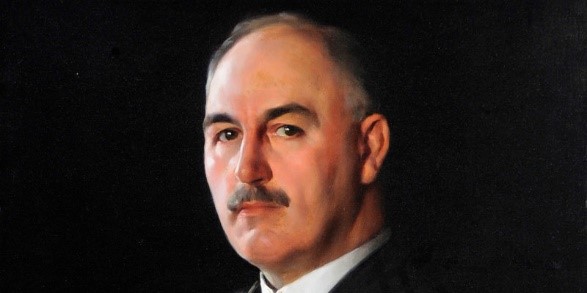 This leaflet gives you a diary of all the events that are happening on the day including their times and location:ALL DAY EVENTS:From 10:30 amCome to the Arena in the Park near the café where there will be 5 Gazebos: 	1. Sheffield Guide Dogs will come with different guide dogs for you to see and enjoy;2.  Age UK will tell you all the ways they want to help everyone;3.  Portland Works - a company that helps other companies to improve their business;4.  JG Graves Gazebo 1 - Volunteers will give out a quiz to take into the Farm to complete.  Prizes will be awarded to the children taking part;5.  JG Graves Gazebo 2 -  Toys will be provided that the children can draw and take home.You will be able to visit G H Smith Donkeys Entertainment who provide donkeys for the children to ride and also candy floss and Slush.SRSB (Sheffield Royal Society for the Blind) - this charity is coming to show you how they make such a difference to people’s lives.Entering via Ashmore Rd or through the Park Pitch & Putt (the only one in Sheffield!).  Come and have a go!MORNING EVENTS:In the Arena10:45 - 11:15 - BARNEY BALONEY - A Magic Show11.15 - 11.45 - DANCING for the childrenAFTERNOON EVENTS:In the Arena12:00 - 1:00pm - Fabulous Singers Patricia Lynn and Stevie Moore (Mother and Son)1:15 – 1:50 - Musician Volunteers who play APPALACHIAN and lots of different songs from around the world.2:00 – 2:50 -  A Story about JG Graves.  Come along and listen to how this man helped the city of Sheffield.  This is why we are saying HAPPY BIRTHDAY JG GRAVES! 3:00 - 4:00 - Dronfield Genquip Band - They are bringing 25 musicians so what a pleasure it will be to listen to them!Entering via Ashmore Rd or through the Park 11:00 – 5:00pm - Members of Graves Park Bowling Club will be available to help anyone wishing to try Crown Green Bowling.  Refreshments will be available.  Why not come along and have a go?12:00 – 4:00pm - Graves Health & Sports Centre - a member is coming along to teach children how to play TENNIS.12:00 – 4:30pm - Cricket Pitch - Come along and learn how to CRICKET.If you need any more information please contact me Diana Stimely, Chair of Graves Park Forum:Tel:  07786 635 895Email:  dstimely@btinternet.com